АПЕЛАЦИОНА ЈАВНА ТУЖИЛАШТВАЈАВНА ТУЖИЛАШТВА ПОСЕБНЕ НАДЛЕЖНОСТИВИША ЈАВНА ТУЖИЛАШТВАОСНОВНА ЈАВНА ТУЖИЛАШТВААкционим планом за поглавље 23. у тачки 1.1.5.2. предвиђено је прописивање јасне процедуре јавног реаговања Државног већа тужилаца у случајевима политичког утицаја на рад јавног тужилаштва.Ради  примене  Акционог плана за поглавље 23. Веће  је изменило  Пословник о раду („Сл.гласник РС“ 29/2017) и , поред осталог,   предвидело да о постојању политичког или другог недозвољеног утицаја на рад јавног тужилаштва Веће обавештава заменик председника Већа, који у том случају поступа као повереник за самосталност. Начин рада заменика председника Већа у својству повереника за самосталност ближе је уређен одлуком Државног већа тужилаца А.бр.393/17 од 07.04.2017.  године.На седници Већа одржаној  23.3.2017. године, изабран је заменик председника Државног већа тужилаца, који самим тим у случајевима политичког и другог недозвољеног утицаја  поступа  као повереник за самосталност. С обзиром на то, да је успостављена процедура за обавештавање Већа о политичком и другом недозвољеном утицају на рад јавног тужилаштва, носиоци јавнотужилачке функције убудуће  могу  поверенику за самосталност указивати на поступке којима се, по њиховом уверењу, угрожава самосталност јавног тужилаштва и професионални интегритет носилаца јавнотужилачке функције. Према указаној потреби, поступци угрожавања самосталности и интегритета могу да буду сврстани и  у поверљиве списе у зависности од  могућег степена угрожавања или карактера евенуталног недозвољеног утицаја на рад јавног тужилаштва.Потребно је да јавни тужиоци, основних, виших, јавних тужилаштава посебне надлежности и апелационих јавних тужилаштва са овим дописом и одлукама у прилогу дописа упознају све носиоце јавнотужилачке функције.Прилог: Одлука о поверенику за самосталности одлука о избору заменика председника Већа                  Заменик председника               Државног већа тужилаца                         др Горан Илић 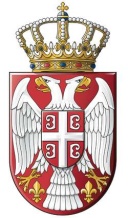 Република СрбијаДРЖАВНО ВЕЋЕ ТУЖИЛАЦАул. Ресавска 4211000 Београд                 ДВТ ПС бр. 1/2017               10. април 2017. године                    Б е о г р а д